決標公告資料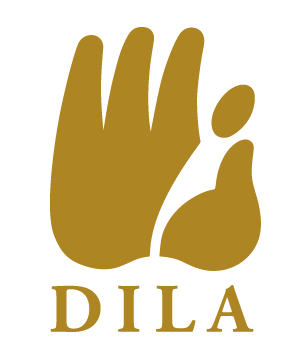 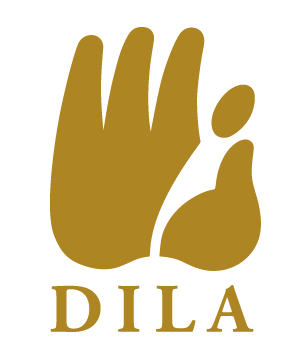 【機關名稱】法鼓學校財團法人法鼓文理學院【單位名稱】總務處營繕組【機關地址】新北市金山區法鼓路700號【聯 絡 人】涂善勇【聯絡電話】02-24980707轉5010【傳真號碼】02-24082317【標案案號】1111000477-1【標案名稱】110學年度「揚生館熱泵主機汰換設備」採購案【招標方式】公開招標【決標方式】底價決標【標的分類】設備類【開標時間】111.7.20【決標時間】110.7.20【決標公告日期】111.9.16【決標金額】$1,860,000元【得標廠商】承研能源科技股份有限公司